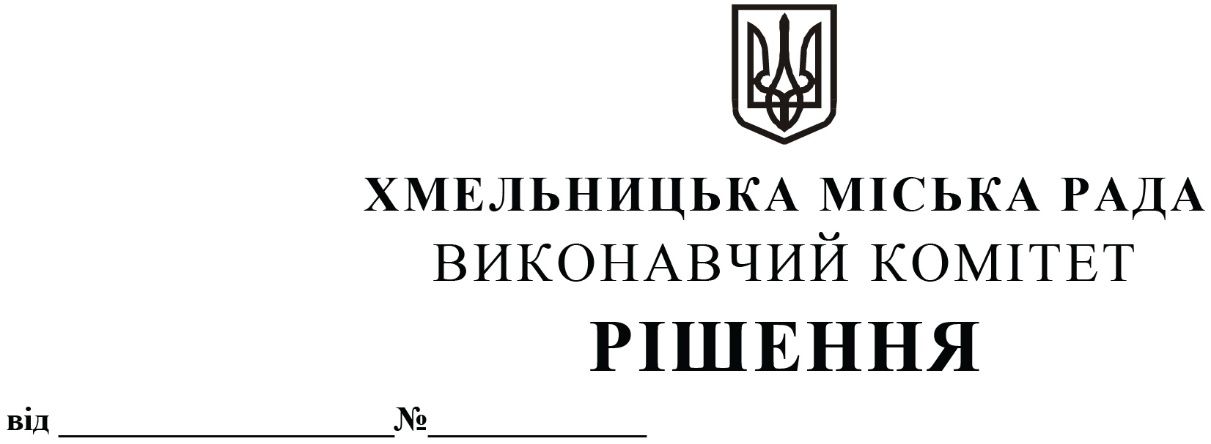 Про затвердження типової форми Договору про спільну діяльність у сфері функціонування автоматизованої системи обліку оплати проїзду, забезпечення функціонування електронних систем та справляння плати за транспортні послуги в міському та приміському пасажирському транспорті загального користування на території Хмельницької міської територіальної громадиРозглянувши клопотання управління транспорту та зв’язку, враховуючи укладений 17.11.2023 договір № 1 про впровадження автоматизованої системи обліку оплати проїзду, забезпечення функціонування електронних систем та справляння плати за транспортні послуги в міському та приміському пасажирському транспорті загального користування на території Хмельницької міської територіальної громади, укладений між виконавчим комітетом Хмельницької міської ради та ТОВ «СІТІ КАРД СИСТЕМ», відповідно до рішення виконавчого комітету Хмельницької міської ради від 28.09.2023 № 986 «Про впровадження на території Хмельницької міської територіальної громади автоматизованої системи обліку оплати проїзду  в міському та приміському транспорті загального користування, затвердження Положення про особу (оператора), уповноважену на впровадження автоматизованої системи обліку оплати проїзду, забезпечення функціонування електронних систем та справляння плати за транспортні послуги в міському та приміському пасажирському транспорті загального користування на території Хмельницької міської територіальної громади та втрату чинності  рішення виконавчого комітету від 09.08.2018 № 633» керуючись законами України «Про місцеве самоврядування в Україні», «Про автомобільний транспорт», «Про міський електричний транспорт» та «Про внесення змін до деяких законодавчих актів України щодо впровадження автоматизованої системи обліку оплати проїзду в міському пасажирському транспорті», виконавчий комітет міської радиВИРІШИВ:Затвердити типову форму Договору про спільну діяльність в сфері функціонування автоматизованої системи обліку оплати проїзду, забезпечення функціонування електронних систем та справляння плати за транспортні послуги в міському та приміському пасажирському транспорті загального користування на території Хмельницької міської територіальної громади згідно з додатком.2. Уповноважити заступника начальника управління транспорту та зв’язку Костика К.О. від імені виконавчого комітету на підписання Договору про спільну діяльність в сфері функціонування автоматизованої системи обліку оплати проїзду, забезпечення функціонування електронних систем та справляння плати за транспортні послуги в міському та приміському пасажирському транспорті загального користування на території Хмельницької міської територіальної громади між товариством з обмеженою відповідальністю «СІТІ КАРД СИСТЕМ» та перевізниками.3. Контроль за виконанням рішення покласти на управління транспорту та зв’язку та заступника міського голови М. Ваврищука.Міський голова						   Олександр СИМЧИШИНДодатокдо рішення виконавчого комітету від 22.02.2024 № 344Договір №___про спільну діяльність у сфері функціонування автоматизованої системи обліку оплати проїзду, забезпечення функціонування електронних систем та справляння плати за транспортні послуги в міському та приміському пасажирському транспорті загального користування на території Хмельницької міської територіальної громадим. Хмельницький 			 		      «____» ____________________ 20___	Виконавчий комітет Хмельницької міської ради в особі _____________________________________________________________, який діє на підставі рішення виконавчого комітету Хмельницької міської ради від «___»_______________ 20__ року №______ (по тексту Договору  - Організатор), з однієї сторони, _______________________________________________________________, в особі ______________________________________________________________, який діє на підставі _______________________________________ (по тексту Договору - Оператор), з другої сторони, та _______________________________________________________________ в особі _________________________________________________________, який діє на підставі ________________________________ (далі по тексту Договору  - Перевізник), з третьої сторони, разом іменовані - Сторони, керуючись Цивільним кодексом України, Законами України «Про місцеве самоврядування в Україні», «Про внесення змін до деяких законодавчих актів України щодо впровадження автоматизованої системи обліку оплати проїзду в міському пасажирському транспорті», рішенням виконавчого комітету Хмельницької міської ради від ______ №_____, уклали цей договір та домовились про наступне:1. ПРЕДМЕТ ДОГОВОРУ1.1. Спільна діяльність, що пов’язана із впровадженням Оператором автоматизованої системи обліку оплати проїзду (далі по тексту Договору - АСООП) забезпеченням функціонування електронних систем та справлянням плати за транспортні послуги в міському та приміському пасажирському транспорті загального користування на території Хмельницької міської територіальної громади, відповідно до Положення про особу (оператора), уповноважену на впровадження автоматизованої системи обліку оплати проїзду, забезпечення функціонування електронних систем та справляння плати за транспортні послуги в міському та приміському пасажирському транспорті загального користування на території Хмельницької міської територіальної громади, згідно Договору про впровадження автоматизованої системи обліку оплати проїзду, забезпечення функціонування електронних систем та справляння плати за транспортні послуги в міському та приміському пасажирському транспорті загального користування на території Хмельницької міської територіальної громади від 17.11.2023 № 1, а також з урахуванням договорів про організацію перевезення пасажирів на міських автобусних маршрутах загального користування в                                                         м. Хмельницькому та про організацію перевезення пасажирів на приміських автобусних маршрутах загального користування на території Хмельницької міської територіальної громади.1.2. Забезпечення Оператором функціонування АСООП та вже наявних електронних квитків (різних видів) в пасажирському транспорті на території Хмельницької міської територіальної громади (автобуси/тролейбуси).1.3. Організація та забезпечення Оператором справляння плати за транспортні послуги, що надаються міським/приміським пасажирським транспортом (тролейбус/автобус) за допомогою АСООП, акумулювання та розподіл між Перевізниками коштів, що надходять, як оплата за надання транспортних послуг.1.4. Впровадження Оператором системи GPS-моніторингу громадського транспорту (тролейбус/автобус), системи автоматичного сповіщення пасажирів (далі по тексту Договору  - САСП), системи відеоспостереження.1.5. Контроль за справлянням оплати за проїзд.2. ПРАВА ТА ОБОВ’ЯЗКИ СТОРІН2.1. Права та обов’язки Організатора:Організатор має право:2.1.1. Приймати необхідні рішення з питань впровадження та належного функціонування АСООП у відповідності до вимог законодавства.2.1.2. Контролювати неухильне дотримання Сторонами Договору вимог законодавчих та інших нормативно-правових актів щодо перевезень пасажирів та щодо функціонування АСООП.2.1.3. Забезпечувати виконання Сторонами умов Договору в межах повноважень, визначених чинним законодавством та цим Договором.2.1.4. Визначати зовнішній вигляд та інші істотні вимоги до електронних квитків, робочих електронних квитків для водіїв, контролерів.2.1.5. Встановлювати економічно обґрунтовані тарифи на транспортні послуги (тарифні плани, тарифні пакети електронних квитків тощо).2.1.6. Проводити аналіз роботи громадського транспорту на основі даних з АСООП та системи GPS-моніторингу.2.1.7. Погоджувати Оператору перелік та кількість пунктів видачі, продажу та поповнення електронних квитків, з врахуванням потреб мешканців Хмельницької міської територіальної громади.2.1.8. Користуватись повним доступом до баз даних АСООП щодо транспортних транзакцій та до баз даних системи GPS-моніторингу громадського транспорту (без можливості внесення змін та коригувань).2.1.9. Отримувати від Оператора звіти про роботу АСООП, системи GPS-моніторингу громадського транспорту, САСП та системи відеоспостереження.2.1.10. Отримувати від Оператора оперативну допомогу при користуванні програмно-апаратними складовими АСООП, системи GPS-моніторингу, САСП та системи відеоспостереження.2.1.11. Проводити перевірку виконання умов Договору Оператором та Перевізником в межах даного Договору.2.1.12. Ініціювати внесення змін до Договору.2.1.13. Через уповноважених осіб письмово ознайомлюватись з актами прийому-передачі обладнання АСООП, системи GPS-моніторингу громадського транспорту, САСП та системи відеоспостереження, що підписуються між між Оператором та Перевізником.Організатор зобов’язаний:2.1.14. взаємодіяти з усіма Сторонами у питаннях виконання взятих на себе зобов’язань за цим Договором;2.1.15. дотримуватись умов Договору.2.2. Права та обов’язки Оператора:Оператор зобов’язаний: 2.2.1. Організовувати функціонування АСООП відповідно до умов Договору, об’єднуючи усі складові АСООП, в тому числі для справляння оплати за проїзд, продажу, поповнення (в т. ч. віддаленого), емісії та виведення з обігу засобів оплати проїзду.2.2.2. Надавати на запит Організатора інформацію про кількість пасажирів, інформацію про виконання розкладів руху та іншу інформацію, яка може бути необхідна для визначення обсягу замовлення на транспортні послуги, для формування маршрутної мережі, для складання графіків руху та інше.2.2.3. Організувати справляння плати за проїзд за допомогою безготівкових засобів оплати проїзду (електронних носіїв) на умовах комісії.2.2.4. Передати Перевізнику у тимчасове користування, відповідно до актів прийому-передачі, обладнання АСООП, системи GPS-моніторингу громадського транспорту, САСП, системи відеоспостереження, що встановлюється у транспортних засобах Перевізника і є власністю Оператора. Такий акт підписується Оператором та Перевізником після встановлення та тестування обладнання на транспортних засобах Перевізника.2.2.5. Забезпечувати:- стабільну роботу АСООП у відповідності до технічних умов та Положення про особу (оператора), уповноважену на впровадження автоматизованої системи обліку оплати проїзду, забезпечення функціонування електронних систем та справляння плати за транспортні послуги в міському та приміському пасажирському транспорті загального користування на території Хмельницької міської територіальної громади, в тому числі, в режимі offline; - наявність та стабільну роботу Центральної бази даних (включаючи надійне збереження даних та інформації, що містяться у ній), яка може бути розміщена у інформаційній (автоматизованій) системі чи системі, де використовується технологія хмарних обчислень. - збір, обробку, передачу, групування та систематизацію даних про виконану роботу транспортними засобами Перевізника згідно з Договором на перевезення до Центральної бази даних;- резервне копіювання інформації, що знаходиться в Центральній базі даних; - захист від несанкціонованого доступу, зміни чи викрадення даних;- стабільний та належний взаємозв'язок між усім обладнанням АСООП та програмним забезпеченням;- постійну можливість оплати пасажиром проїзду за допомогою електронного квитка;- коректну роботу АСООП в цілому;- надання оброблених даних у формі систематизованої інформації та у вигляді звітів. Дані формуються за період: рік, півріччя, квартал, місяць, день, година та в розрізі: кількість перевезених пасажирів; кількість пасажирів, що оплатили проїзд за повним та/або зниженим тарифом; кількість перевезених пасажирів, які користуються правом безоплатного проїзду; кількість перевезених пасажирів конкретною одиницею рухомого складу на певному маршруті. Сторонами додатково погоджуються форма та зміст інформаційного наповнення конкретного звіту, відповідно до потреб Сторін Договору та можливостей АСООП.Оператору забороняється вносити будь-які зміни у звіти на основі даних, що сформовані АСООП під час роботи транспортних засобів на маршрутах та роботи пунктів видачі, продажу та поповнення електронних квитків.- безоплатне навчання уповноважених осіб роботі в АСООП та системі GPS-моніторингу громадського транспорту в обсязі, необхідному для виконання посадових обов’язків;- цілодобовий клієнтський доступ Перевізнику до даних по транспортних транзакціях (без можливості проведення будь-яких коригувань), в тому числі, до інформації про проведені транзакції (платні та пільгові) в оnline режимі, з постійним накопиченням та групуванням в розрізі день, місяць, рік, тощо, що здійсненні у транспортних засобах відповідно до Договору на перевезення;- можливість поповнення пасажирами електронних квитків через термінали з продажу та поповнення електронних квитків, у пунктах продажу, через вебпортал, мобільний додаток (в т. ч. поїздками, терміном користування);- експорт даних, які генеруються АСООП, в одному або кількох форматах відкритих даних, відповідно до вимог профільного законодавства.2.2.6. Проводити за власний рахунок сервісно-технічну підтримку роботи АСООП, куди входить:- надання інформаційної допомоги уповноваженим особам Організатора та Перевізника;- виїзд на лінію для усунення проблем, що потребують технічних рішень: Оператор зобов'язаний забезпечити прибуття своєї уповноваженої особи до місця знаходження транспортного засобу, у якому вийшла з ладу система валідування, у термін до 30 хвилин з моменту надходження заявки про несправність. Такий термін може бути продовженим при настанні обставин, які фізично унеможливлюють своєчасне прибуття до транспортного засобу з несправною системою валідації (природні катаклізми, перекриття, обмеження чи блокування руху, та інші подібні непідвладні Оператору причини) на підставі акту, складеного між Перевізником та Оператором. При одночасних зверненнях із заявками щодо необхідності прибуття уповноваженої особи для проведення ремонту/налагодження системи валідації (п’ять і більше протягом години) виконання ремонтних робіт проводиться в порядку черговості. 2.2.7. Організовувати технічний та інформаційний супровід здійснення контролю за оплатою та/або реєстрацією проїзду пасажирами.2.2.8. забезпечувати:- встановлення (стаціонарне закріплення/біля водія) на _____ транспортних засобах перевізників  - автобусах категорії М3 класів А та B, стаціонарних/мобільних валідаторів (в кількості  - 1-2 на один транспортний засіб), а також бортових комп’ютерів (біля водія), іншого обладнання АСООП, системи GPS-моніторингу громадського транспорту, САСП та системи відеоспостереження;- встановлення (стаціонарне закріплення/біля водія) на _____ транспортних засобах перевізників  - автобусах категорії М3 класів І та ІІ, стаціонарних/мобільних валідаторів (в кількості  - 2-3 на один транспортний засіб), а також бортових комп’ютерів (біля водія), іншого обладнання АСООП, системи GPS-моніторингу громадського транспорту, САСП та системи відеоспостереження;- встановлення (стаціонарне закріплення/біля водія) на _____ тролейбусах, стаціонарних/мобільних валідаторів (в кількості - 3-4 на один транспортний засіб); а також бортових комп’ютерів (біля водія), іншого обладнання АСООП, системи GPS-моніторингу громадського транспорту, САСП та системи відеоспостереження;- необхідною кількістю службових безконтактних карток працівників Перевізника за його рахунок;- надання інформаційної допомоги працівникам Перевізника під час роботи із складовими АСООП, системи GPS-моніторингу громадського транспорту, САСП, системи відеоспостереження;- безоплатне навчання у м. Хмельницькому уповноважених осіб Перевізника правилам користування та роботи із складовими АСООП, системи GPS-моніторингу громадського транспорту, САСП та системи відеоспостереження.2.2.9. Встановлювати обладнання АСООП, системи GPS-моніторингу громадського транспорту, САСП, системи відеоспостереження, проводити пуско-налагоджувальні роботи, що виконуються поетапно, згідно з графіком, погодженим Сторонами. Передавати обладнання за актом прийому-передачі, що підписується Перевізником та Оператором.2.2.10. Здійснювати монтаж/демонтаж (в тому числі з метою заміни транспортного засобу), налаштування роботи обладнання АСООП, системи GPS-моніторингу громадського транспорту, САСП, системи відеоспостереження.Оператор має право:2.2.11. Отримувати комісійну винагороду за виконання зобов’язань за цим Договором.2.2.12. За письмовим погодженням із Сторонами здійснювати зміни в АСООП, відповідно до змін чинного законодавства.2.2.13. Ініціювати внесення змін до Договору.2.2.14. Приймати участь у розробці графіків руху, формуванні транспортної мережі міста.2.3. Права та обов’язки Перевізника:Перевізник зобов’язаний:2.3.1. Прийняти від Оператора у тимчасове користування, відповідно до актів прийому-передачі, обладнання АСООП, системи GPS-моніторингу громадського транспорту, САСП, системи відеоспостереження, що встановлюється у транспортних засобах Перевізника і є власністю Оператора. Такий акт підписується Перевізником та Оператором після встановлення та тестування обладнання на транспортних засобах Перевізника. 2.3.2. Надавати транспортні засоби для встановлення обладнання АСООП, системи GPS-моніторингу громадського транспорту, САСП, системи відеоспостереження в години, погоджені з Оператором.2.3.3. Реєструвати в системі всі зміни в графіках руху транспортних засобів.2.3.4. До виїзду з території підприємства чи місця стоянки ввімкнути обладнання АСООП, системи GPS-моніторингу громадського транспорту, САСП, системи відеоспостереження. 2.3.5. Не допускати роботу транспортних засобів на маршрутній мережі без відповідного обладнання АСООП, системи GPS-моніторингу громадського транспорту, САСП, системи відеоспостереження.2.3.6 Не допускати роботу транспортних засобів на маршрутній мережі з вимкненим або непрацездатним обладнанням.2.3.7. Забезпечити внесення необхідних даних в АСООП та систему GPS-моніторингу громадського транспорту власними силами в межах наданих клієнтським доступом повноважень.2.3.8. При умові виходу з ладу обладнання АСООП, системи GPS-моніторингу громадського транспорту, САСП, системи відеоспостереження чи відмови цих систем невідкладно повідомити через уповноважених осіб (в тому числі диспетчера, керівника) текстовим сповіщенням по каналах зв’язку з сервісно-технічною службою Оператора. При виході з ладу системи валідації транспортний засіб повинен залишатись за адресою настання несправності. Канали зв’язку з сервісно-технічною службою Оператора _____________.2.3.9. Забезпечити проходження уповноваженими особами навчання правилам користування та роботи із складовими АСООП, системи GPS-моніторингу громадського транспорту, САСП, системи відеоспостереження.2.3.10. Унеможливити втручання в роботу технічних приладів та інших складових АСООП, системи GPS-моніторингу громадського транспорту, САСП та системи відеоспостереження.2.3.11. Використовувати встановлене Оператором у транспортних засобах обладнання АСООП, системи GPS-моніторингу громадського транспорту, САСП та системи відеоспостереження за призначенням, відповідно до інструкцій з використання, наданих Оператором та забезпечити його збереження.2.3.12. Не здійснювати будь-які правочини із іншими особами відносно переданого Оператором у користування обладнання АСООП, системи GPS-моніторингу громадського транспорту, САСП та системи відеоспостереження.2.3.13. Нести повну матеріальну відповідальність за збереження, знищення чи пошкодження обладнання та складових АСООП, системи GPS-моніторингу громадського транспорту, САСП та системи відеоспостереження. Факт умислу знищення чи пошкодження обладнання встановлюється відповідно до чинного законодавства.2.3.14. По закінченню дії цього Договору з будь-яких підстав повернути Оператору обладнання АСООП, системи GPS-моніторингу громадського транспорту, САСП та системи відеоспостереження у робочому стані, з урахуванням природнього зносу зі складанням акту прийому-передачі, що підписується Сторонами Договору. Перевізник має право:2.3.15. У разі досягнення згоди між Сторонами за окремим договором між Перевізником та Оператором уповноважені особи Перевізника можуть здійснювати продаж та поповнення електронних квитків у салонах транспортних засобів.2.3.16. Укласти договір страхування обладнання АСООП, системи GPS-моніторингу громадського транспорту, САСП та системи відеоспостереження із обраною ним страховою компанією.2.3.17. Ініціювати внесення змін до Договору.2.3.18. Отримувати від Оператора інформацію в межах транспортних засобів Перевізника, про кількість перевезених пасажирів, про виконання розкладу руху, іншу інформацію, яка може бути необхідна для визначення обсягу замовлення на транспортні послуги, для складання графіків руху. Мати клієнтський доступ до бази даних АСООП щодо транспортних транзакцій (без можливості внесення змін та коригувань).3. МАЙНОВІ ТА НЕМАЙНОВІ ПРАВА СТОРІН3.1. Оператор зобов’язаний за власний рахунок впровадити АСООП, систему GPS-моніторингу громадського транспорту, САСП та систему відеоспостереження в пасажирському транспорті (тролейбуси, автобуси) на території Хмельницької міської територіальної громади .3.2. Майнові права на системи, що розгортаються на пасажирський транспорт та придбані Оператором згідно з п. 3.1. Договору, належать Оператору. 3.3. Інформація Центральної бази даних належить Організатору.3.4. Відчуження своїх майнових прав на АСООП Стороною Договору іншій особі, його застава чи будь-яка інша дія, що може призвести до зміни правовласника майна, яке стосується виконання умов цього Договору, потребує письмової згоди всіх Сторін Договору.3.5. Якщо під час побудови АСООП, її використанні, доопрацюванні, модернізації чи інших діях буде створено об’єкт права інтелектуальної власності (комп'ютерні програми; компіляції даних (бази даних); винаходи, корисні моделі, промислові зразки; компонування (топографії) інтегральних мікросхем; раціоналізаторські пропозиції тощо) право власності на такий об’єкт інтелектуальної власності належить особі (особам), визначеним Цивільним кодексом України.4. ФІНАНСОВІ ВЗАЄМОВІДНОСИНИ МІЖ СТОРОНАМИ4.1. Комісійну винагороду Оператор отримує від кожної проведеної у транспортних засобах Перевізника транзакції.4.1.1. Під терміном «транзакція» Сторони розуміють кожен факт оплати проїзду за допомогою електронного квитка, що передбачає безготівковий розрахунок.4.1.2. Оператор отримує комісійну винагороду за виконання зобов’язань за цим Договором відповідно до поданої ним конкурсної пропозиції: - комісія за обслуговування системи:8 % (вісім відсотків) від суми транзакції за проїзд пасажирів (за виключенням транзакцій за проїзд пільгових категорій пасажирів, які мають право на повну компенсацію вартості проїзду), 3,99 % (три цілих дев’яносто дев’ять сотих відсотка) від суми транзакції за проїзд пільгових категорій пасажирів, що мають право на повну компенсацію вартості проїзду (в разі відшкодування департаментом соціальної політики Перевізнику відповідно до діючого договору про відшкодування за надані послуги з перевезення пільгових категорій пасажирів).- комісія від продажу та поповнення електронних квитків  - 2 % (два відсотки) від суми транзакції. При поповненні електронних квитків у тролейбусах, автобусах шляхом залучення власних трудових ресурсів Перевізника комісія не буде стягуватись.4.2. Кошти, отримані Оператором від продажу/поповнення електронних квитків, акумулюються на окремому розрахунковому рахунку, відкритому в банку України на ім’я Оператора.Оплата Перевізнику за фактичне перевезення пасажирів міським пасажирським транспортом здійснюється Оператором за рахунок цих коштів.4.3. Оператор проводить перерахунок коштів Перевізнику кожного наступного дня після звітного періоду до 12.00. Звітним періодом є календарний день. Якщо наступний день після звітного періоду припадає на вихідний, святковий чи неробочий, кошти за такі звітні періоди перераховуються Перевізнику Оператором до 12.00 наступного робочого дня після вихідного, святкового чи неробочого. Оператор проводить перерахунок коштів Перевізнику на основі отриманих даних АСООП в залежності від реально виконаної роботи, кількості перевезених пасажирів за попередній звітний період, за мінусом суми комісійної винагороди Оператора.4.4. Розмір плати Перевізника за користування майном Оператора становить 1 (одна) грн в т.ч. ПДВ в рік. Кошти сплачуються Перевізником щороку до 31 грудня на підставі виставленого Оператором рахунку.5. ЗАБЕЗПЕЧЕННЯ БУХГАЛТЕРСЬКОГО ТА ПОДАТКОВОГО ОБЛІКУ5.1. Сторони не ведуть спільної діяльності за цим Договором. Сторони не ведуть спільного бухгалтерського та податкового обліку за результатами виконання цього Договору. Сторони Договору здійснюють податковий та бухгалтерський облік виключно в межах здійснення власної господарської діяльності.5.2. Комісійна винагорода є доходом Оператора від здійснення діяльності за цим Договором. 6. ВІДПОВІДАЛЬНІСТЬ СТОРІН6.1. За порушення зобов'язань за Договором винна Сторона несе відповідальність, що визначена умовами цього Договору та законодавством України.6.2. У випадку, якщо Стороні Договору завдано шкоди в результаті невиконання чи неналежного виконання умов цього Договору іншою Стороною, винна Сторона несе відповідальність у розмірі дійсної та документально підтвердженої шкоди.6.3. За безпідставні виклики та/або вчинення будь-яких дій, спрямованих на настання наслідків, виправлення яких проводиться працівниками служби сервісно-технічної підтримки Оператора, Перевізник зобов’язаний відшкодувати усі витрати Оператора на забезпечення такого виїзду. Безпідставним викликом є виклик працівників служби сервісно-технічної підтримки Оператора без необхідності (фальшивий виклик), що фіксується актом, укладеним між Перевізником та Оператором.7. ОБСТАВИНИ НЕПЕРЕБОРНОЇ СИЛИ7.1. Сторони погодилися, що в разі виникнення форс-мажорних обставин, що не залежать від волевиявлення Сторін, а саме: війни, воєнних дій, блокади, ембарго, міжнародних санкцій, валютних обмежень, інших дій держав, втручання з боку державних органів, що унеможливлюють виконання Сторонами своїх зобов'язань, пожеж, повеней, іншого стихійного лиха або сезонних природних явищ, Сторони звільняються від відповідальності за невиконання своїх зобов'язань на період дії зазначених обставин. У випадку, якщо дія зазначених обставин триває більше 90 днів, кожна зі Сторін має право на розірвання Договору і не несе відповідальності за таке розірвання за умови, що вона повідомить про це іншій Стороні не пізніше ніж за 10 днів до розірвання, при цьому жодна зі Сторін не має права вимагати компенсації можливих втрат від іншої Сторони. Документи, видані відповідною Торгово-Промисловою палатою будуть достатнім доказом існування таких непередбачених обставин і їх тривалості.8. ПОРЯДОК ВИРІШЕННЯ СПОРІВ8.1. Будь-які спори, що виникають з цього Договору або в зв'язку з ним, Сторони вирішуватимуть шляхом переговорів за законодавством України.8.2. При недосягненні згоди кожна зі Сторін має право передати спір на вирішення суду України, рішення якого після набрання юридичної сили є обов'язковим до виконання.9. ТЕРМІН ДІЇ ДОГОВОРУ9.1. Даний Договір набирає чинності з моменту його підписання Сторонами та діє до моменту завершення дії Договору про організацію перевезення пасажирів на автобусних маршрутах загального користування в м. Хмельницькому або Договору про організацію перевезення пасажирів на приміських автобусних маршрутах загального користування на території Хмельницької міської територіальної громади або Договору про організацію надання транспортних послуг з перевезень міським електричним транспортом в залежності від видів транспорту, сполучення та Перевізника.10. ПОРЯДОК РОЗІРВАННЯ ТА ПРИПИНЕННЯ ДОГОВОРУ10.1. На вимогу однієї із Сторін договір може бути достроково розірвано за рішенням суду у разі істотного порушення другою стороною умов Договору.10.2. Закінчення строку дії Договору не звільняє Сторони від виконання тих зобов’язань, що залишились невиконаними та відшкодування збитків, завданих неналежним виконанням чи невиконанням умов Договору.10.3. Про намір розірвання Договору за згодою Сторін задля врегулювання правовідносин Сторона-ініціатор попереджає інші Сторони Договору не пізніше ніж за три місяці до дати такого розірвання.10.4. По закінченню правовідносин між Сторонами Договору, кожна Сторона зобов’язана повернути майно, яке є у її власності та задіяне у здійсненні господарської діяльності, крім майна що не може бути відокремленим без зміни його призначення, пошкодження чи знищення.10.5. Сторона Договору, яка має намір використовувати майно іншої Сторони при здійсненні подальшої господарської діяльності після закінчення правовідносин за Договором за згодою власника, зобов’язана компенсувати залишкову вартість такого майна згідно даних бухгалтерського обліку.11. ЗМІНА УМОВ ДОГОВОРУ ТА ІНШІ ПОЛОЖЕННЯ11.1. Умови цього Договору можуть бути змінені за взаємною згодою Сторін у спосіб визначений законодавством України.11.2. Договір укладено у трьох оригінальних примірниках, по одному для кожної із Сторін.11.3. У випадках, які не врегульовані цим Договором, Сторони керуються нормами чинного законодавства України.11.4. Акти прийому-передачі обладнання є невід’ємною частиною цього Договору.11.5. Представники, уповноважені на підписання даного Договору, підписанням даного Договору підтверджують надання згоди на збір, обробку та використання їх персональних даних з метою виконання даного Договору, подання різного роду звітності.11.6. Кожна Сторона цього Договору зобов'язана дотримуватись вимог Закону України «Про захист персональних даних» при зборі використанні чи обробці персональних даних іншої Сторони.12. ЮРИДИЧНІ АДРЕСИ ТА РЕКВІЗИТИ СТОРІНКеруючий справами виконавчого комітету					 Юлія САБІЙВ.о. начальника управліннятранспорту та зв’язку	 Костянтин КОСТИКОрганізатор:_____________________________ _________________20__ рокуМ. П. Перевізник:__________________________ ________________20__ рокуМ. П. Оператор:___________________________________20__ рокуМ. П.